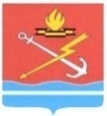 АДМИНИСТРАЦИЯ МУНИЦИПАЛЬНОГО ОБРАЗОВАНИЯ «КИРОВСК» КИРОВСКОГО МУНИЦИПАЛЬНОГО РАЙОНА ЛЕНИНГРАДСКОЙ ОБЛАСТИП О С Т А Н О В Л Е Н И ЕОт 13 апреля 2020 года № 269(с изменениями от 14.05.2020 № 325)Об утверждении Административного регламента по  предоставлению муниципальной услуги «Прием заявлений от молодых семей о включении их в состав участников мероприятия по обеспечению жильем молодых семей ведомственной целевой программы «Оказание государственной поддержки гражданам в обеспечении жильем и оплате жилищно-коммунальных услуг» государственной программы Российской Федерации «Обеспечение доступным и комфортным жильем и коммунальными услугами граждан Российской Федерации» и признании утратившим силу постановления администрации МО «Кировск» от  11.01.18 года № 7 На основании Федерального закона от 27.07.2010 года № 210-ФЗ «Об организации предоставления государственных и муниципальных услуг», Устава муниципального образования «Кировск» Кировского муниципального района Ленинградской области (далее – МО «Кировск»),  принятого решением совета депутатов муниципального образования Кировское городское поселение муниципального образования Кировский муниципальный район Ленинградской области от 23.11.2012 года № 83, в соответствии с Методическими рекомендациями Правительства Ленинградской области по разработке административного регламента по предоставлению муниципальной услуги «Прием заявлений от молодых семей о включении их в состав участников мероприятия по обеспечению жильем молодых семей ведомственной целевой программы «Оказание государственной поддержки гражданам в обеспечении жильем и оплате жилищно-коммунальных услуг» государственной программы Российской Федерации «Обеспечение доступным и комфортным жильем и коммунальными услугами граждан Российской Федерации», с целью приведения в соответствие с действующим законодательством Российской Федерации и Ленинградской области муниципальных нормативных правовых актов, п о с т а н о в л я е т: 1. Утвердить Административный регламент по предоставлению муниципальной услуги «Прием заявлений от молодых семей о включении их в состав участников мероприятия по обеспечению жильем молодых семей ведомственной целевой программы «Оказание государственной поддержки гражданам в обеспечении жильем и оплате жилищно-коммунальных услуг» государственной программы Российской Федерации «Обеспечение доступным и комфортным жильем и коммунальными услугами граждан Российской Федерации» согласно приложению к настоящему постановлению.2. Признать утратившим силу  постановление администрации МО «Кировск» от 11 января 2018 года № 7 «Об утверждении Административного регламента предоставления муниципальной услуги «Прием заявлений от молодых семей о включении их в состав участников мероприятий подпрограммы «Обеспечение Жильем молодых семей» федеральной целевой программы «Жилище» на 2015-2020 годы».3. Настоящее постановление вступает в силу со дня официального опубликования в сетевом издании «Неделя нашего города+» и подлежит размещению на официальном сайте МО  «Кировск».Глава администрации                                                                             О.Н.Кротова Разослано: дело, ННГ+, сайт, регистр НПА, жилищный отдел МО «Кировск»Утвержденпостановлением администрацииМО «Кировск»От  13 апреля 2020 года № 269(с изменения от 14.05.2020 № 325)(приложение)АДМИНИСТРАТИВНЫЙ РЕГЛАМЕНТпредоставления муниципальной услуги «Прием заявлений от молодых семей о включении их в состав участников мероприятия по обеспечению жильем молодых семей ведомственной целевой программы «Оказание государственной поддержки гражданам в обеспечении жильем и оплате жилищно-коммунальных услуг» государственной программы Российской Федерации «Обеспечение доступным и комфортным жильем и коммунальными услугами граждан Российской Федерации»Общие положения1.1. Административный регламент по предоставлению муниципальной услуги «Прием заявлений от молодых семей о включении их в состав участников мероприятия по обеспечению жильем молодых семей ведомственной целевой программы «Оказание государственной поддержки гражданам в обеспечении жильем и оплате жилищно-коммунальных услуг» государственной программы Российской Федерации «Обеспечение доступным и комфортным жильем и коммунальными услугами граждан Российской Федерации» устанавливает порядок и стандарт предоставления указанной муниципальной услуги  (далее – муниципальная услуга).1.2. Заявителем на предоставление муниципальной услуги является молодая семья, изъявившая желание участвовать в программных мероприятиях по улучшению жилищных условий.Представлять интересы заявителя от имени физических лиц по вопросу о включении их в состав участников мероприятий по улучшению жилищных условий в рамках реализации жилищных программ могут лица, имеющие право в соответствии с законодательством РФ представлять интересы заявителя. Участником мероприятия по обеспечению жильем молодых семей ведомственной целевой программы «Оказание государственной поддержки гражданам в обеспечении жильем и оплате жилищно-коммунальных услуг» государственной программы Российской Федерации «Обеспечение доступным и комфортным жильем и коммунальными услугами граждан Российской Федерации», утверждённой Постановлением Правительства Российской Федерации №1710 от 30 декабря 2017 года, может быть молодая семья, в том числе молодая семья, имеющая одного и более детей, где один из супругов не является гражданином Российской Федерации, а также неполная молодая семья, состоящая из одного молодого родителя, являющегося гражданином Российской Федерации, и одного и более детей, соответствующая следующим условиям:возраст каждого из супругов либо одного родителя в неполной семье на день принятия органом исполнительной власти субъекта Российской Федерации решения о включении молодой семьи - участницы подпрограммы в список претендентов на получение социальной выплаты в планируемом году не превышает 35 лет;молодая семья признана нуждающейся в жилом помещении;наличие у семьи доходов, позволяющих получить кредит, либо иных денежных средств, достаточных для оплаты расчетной (средней) стоимости жилья в части, превышающей размер предоставляемой социальной выплаты.Молодые семьи представляют документы до 1 мая года, предшествующего планируемому году реализации мероприятия. 1.3. Информация о местах нахождения органов местного самоуправления (далее – ОМСУ), предоставляющих муниципальную услугу, ОМСУ/организаций, участвующих в предоставлении услуги (далее – Организации) и не являющихся многофункциональными центрами предоставления государственных и муниципальных услуг, графиках работы, контактных телефонов и т.д. (далее – сведения информационного характера) размещаются:на стендах в местах предоставления муниципальной услуги и услуг, которые являются необходимыми и обязательными для предоставления муниципальной услуги; на сайте ОМСУ/Организации: http://www.kirovsklenobl.ru/;на сайте Государственного бюджетного учреждения Ленинградской области «Многофункциональный центр предоставления государственных и муниципальных услуг» (далее - ГБУ ЛО «МФЦ»): http://mfc47.ru/;на Портале государственных и муниципальных услуг (функций) Ленинградской области (далее - ПГУ ЛО)/на Едином портале государственных услуг (далее – ЕПГУ): www.gu.lenobl.ru/ www.gosuslugi.ru.2. Стандарт предоставления муниципальной услуги2.1. Наименование муниципальной услуги: «Прием заявлений от молодых семей о включении их в состав участников мероприятия по обеспечению жильем молодых семей ведомственной целевой программы «Оказание государственной поддержки гражданам в обеспечении жильем и оплате жилищно-коммунальных услуг» государственной программы Российской Федерации «Обеспечение доступным и комфортным жильем и коммунальными услугами граждан Российской Федерации».Сокращенное наименование государственной услуги: «Прием заявлений от молодых семей о включении их в состав участников мероприятия «Обеспечение жильем молодых семей»).2.2. Муниципальную услугу предоставляет  администрация муниципального образования  «Кировск» Кировского муниципального района Ленинградской области (далее – Администрация, ОМСУ). Структурным подразделением, ответственным за предоставление муниципальной услуги является жилищный отдел (далее – Отдел).В предоставлении муниципальной услуги участвуют: ГБУ ЛО «МФЦ».Заявление на получение муниципальной услуги с комплектом документов принимаются:1) при личной явке:ОМСУ;в филиалах, отделах, удаленных рабочих местах ГБУ ЛО «МФЦ»;2) без личной явки:почтовым отправлением в ОМСУ;в электронной форме через личный кабинет заявителя на ПГУ ЛО/ ЕПГУ2.3. Результатом предоставления муниципальной услуги является выдача решения о признании (либо об отказе в признании) молодой семьи соответствующей условиям участия в мероприятии либо признания (отказа в признании) участником программы.Результат предоставления муниципальной услуги предоставляется (в соответствии со способом, указанным заявителем при подаче заявления и документов):1) при личной явке:в ОМСУ;в филиалах, отделах, удаленных рабочих местах ГБУ ЛО «МФЦ»;2) без личной явки:почтовым отправлением;в электронной форме через личный кабинет заявителя на ПГУ ЛО/ ЕПГУ.2.4. Срок предоставления муниципальной услуги составляет не более пятнадцати календарных дней с даты поступления заявления в Администрацию непосредственно, либо через МФЦ.Срок выдачи документов, являющихся результатом предоставления муниципальной услуги, непосредственно заявителю определяется Администрацией в пределах срока предоставления муниципальной услуги, срок направления документов почтовым отправлением в случае неявки заявителя для личного получения документов - не более одного рабочего дня со дня истечения срока предоставления муниципальной услуги.2.5. Правовые основания для предоставления муниципальной услуги:Жилищный кодекс Российской Федерации от 29.12.2004 № 188-ФЗ;    Постановление Правительства Российской Федерации от 30.12.2017 № 1710 «Об утверждении государственной программы Российской Федерации «Обеспечение доступным и комфортным жильем и коммунальными услугами граждан Российской Федерации»;Постановление Правительства РФ от 17.12.2010 № 1050 «О реализации отдельных мероприятий государственной программы Российской Федерации «Обеспечение доступным и комфортным жильем и коммунальными услугами граждан Российской Федерации»; Приказ комитета по строительству Ленинградской области от 12.02.2016 года № 6 «Об утверждении положения о порядке предоставления молодым семьям, нуждающимся в улучшении жилищных условий, социальных выплат на приобретение (строительство) жилья и их использования»;настоящий Административный регламент. 2.6. Условия участия и перечень документов, необходимых в соответствии с законодательными или иными нормативными правовыми актами для предоставления муниципальной услуги, подлежащих представлению заявителем в рамках реализуемого в Ленинградской области мероприятия по обеспечению жильем молодых семей ведомственной целевой программы «Оказание государственной поддержки гражданам в обеспечении жильем и оплате жилищно-коммунальных услуг» государственной программы Российской Федерации «Обеспечение доступным и комфортным жильем и коммунальными услугами граждан Российской Федерации».2.6.1. Молодые семьи представляют документы до 1 мая года, предшествующего планируемому году реализации мероприятия.          2.6.2. Перечень документов:а) заявление по форме согласно приложению N 1 к настоящему Административному регламенту в 2 экземплярах (один экземпляр возвращается заявителю с указанием даты принятия заявления и приложенных к нему документов);б) копия документов, удостоверяющих личность каждого члена семьи;в) копия свидетельства о браке (на неполную семью не распространяется);г) документ, подтверждающий признание молодой семьи нуждающейся в жилых помещениях;д) документы, подтверждающие признание молодой семьи имеющей доходы, позволяющие получить кредит, либо иные денежные средства для оплаты расчетной (средней) стоимости жилья в части, превышающей размер предоставляемой социальной выплаты.е) копия документа, подтверждающего регистрацию в системе индивидуального (персонифицированного) учета каждого совершеннолетнего члена семьи.2.6.2.1. Для участия в мероприятии в целях использования социальной выплаты для погашения основной суммы долга и уплаты процентов по жилищным кредитам, в том числе ипотечным, или жилищным займам на приобретение жилого помещения или строительство индивидуального жилого дома, за исключением иных процентов, штрафов, комиссий и пеней за просрочку исполнения обязательств по этим кредитам или займам, молодая семья подает в орган местного самоуправления по месту жительства следующие документы:а)заявление по форме, приведенной в приложении № 1, в 2 экземплярах (один экземпляр возвращается заявителю с указанием даты принятия заявления и приложенных к нему документов);б) копии документов, удостоверяющих личность каждого члена семьи;в) копия свидетельства о браке (на неполную семью не распространяется);г) выписка (выписки) из Единого государственного реестра недвижимости о правах на жилое помещение (жилой дом), приобретенное (построенное) с использованием средств ипотечного жилищного кредита (займа), либо договор строительного подряда или иные документы, подтверждающие расходы по строительству жилого дома (далее - документы на строительство), - при незавершенном строительстве жилого дома;д) копия кредитного договора (договор займа);е) документ, подтверждающий, что молодая семья была, поставлена на учет в качестве нуждающихся в улучшении жилищных условий до 1 марта 2005 г., и (или) подтверждающий, что молодая семья, признана органами местного самоуправления по месту ее постоянного жительства нуждающейся в жилых помещениях после 1 марта 2005 г. по тем же основаниям, которые установлены статьей 51 Жилищного кодекса Российской Федерации для признания граждан нуждающимися в жилых помещениях, предоставляемых по договорам социального найма, вне зависимости от того, поставлены ли она на учет в качестве нуждающихся в жилых помещениях,на момент заключения кредитного договора (договора займа);ж) справка кредитора (заимодавца) о сумме остатка основного долга и сумме задолженности по выплате процентов за пользование ипотечным жилищным кредитом (займом);  з) копия документа, подтверждающего регистрацию в системе индивидуального (персонифицированного) учета каждого совершеннолетнего члена семьи.Документы должны быть действующими на дату их представления. Копии документов должны быть заверены нотариально или лицом, осуществляющим прием документов.2.7. Исчерпывающий перечень документов, необходимых в соответствии с законодательными или иными нормативными правовыми актами для предоставления муниципальной услуги, находящихся в распоряжении государственных органов, органов местного самоуправления и подведомственных  им организаций (за исключением организаций, оказывающих услуги, необходимые и обязательные для предоставления муниципальной услуги) и подлежащих представлению в рамках межведомственного информационного взаимодействия.Отдел в рамках межведомственного информационного взаимодействия для предоставления муниципальной услуги запрашивает следующие документы:справка формы 7 (характеристика жилого помещения), если указанные сведения находятся в распоряжении организаций, подведомственных органам местного самоуправления;справка формы 9 и копии финансового лицевого счета, если указанные сведения находятся в распоряжении организаций, не подведомственных органам местного самоуправления;выписка (выписки) из Единого государственного реестра недвижимости о правах на жилое помещение (жилой дом), приобретенное (построенное) с использованием средств ипотечного жилищного кредита (в случае, если права зарегистрированы в Едином государственном реестре прав на недвижимое имущество и сделок с ним);копии документов, подтверждающих право собственности, постоянного (бессрочного) пользования или пожизненного наследуемого владения членов молодой семьи на земельный участок и разрешения на строительство, выданное одному из членов молодой семьи (в случае строительства индивидуального жилого дома);документ, подтверждающий признание всех членов молодой семьи, нуждающимися в улучшении жилищных условий;Заявитель вправе представить документы, указанные в пункте 2.7., по собственной инициативе.2.8. Исчерпывающий перечень оснований для приостановления предоставления муниципальной услуги с указанием допустимых сроков приостановления в случае, если возможность приостановления предоставления муниципальной услуги предусмотрена действующим законодательством.Основания для приостановления предоставления муниципальной услуги не предусмотрены.2.9. В приеме документов, необходимых для предоставления муниципальной услуги, может быть отказано в следующих случаях:в заявлении не указаны фамилия, имя, отчество (при наличии) гражданина, обратившегося за предоставлением услуги;текст в заявлении не поддается прочтению;заявление подписано не уполномоченным лицом.2.10. Основаниями для отказа в признании молодой семьи участницей мероприятий ведомственной целевой программы являются:  а) несоответствие молодой семьи требованиям, предусмотренным пунктом 6 Правил, утвержденных Постановлением Правительства РФ от 17.12.2010 № 1050 «О реализации отдельных мероприятий государственной программы Российской Федерации «Обеспечение доступным и комфортным жильем и коммунальными услугами граждан Российской Федерации; б) непредставление или представление не в полном объеме документов, предусмотренных п. 2.6.2., 2.6.2.1 настоящего Административного регламента; в) недостоверность сведений, содержащихся в представленных документах; г) ранее реализованное право на улучшение жилищных условий с использованием социальной выплаты или иной формы государственной поддержки за счет средств федерального бюджета, за исключением средств (части средств) материнского (семейного) капитала.2.11.Муниципальная услуга предоставляется Администрацией бесплатно.2.12. Максимальный срок ожидания в очереди при подаче запроса о предоставлении муниципальной услуги и при получении результата предоставления муниципальной услуги не должен превышать 15 минут.2.13. Срок регистрации запроса заявителя о предоставлении муниципальной услуги составляет в администрации:- при личном обращении – 1день с даты поступления;- при направлении запроса почтовой связью в администрацию -1 день с даты поступления;- при направлении запроса на бумажном носителе из МФЦ в администрацию– 1 день с даты поступления документов из ГБУ ЛО «МФЦ» в  администрацию;- при направлении запроса в форме электронного документа посредством ЕПГУ или ПГУ ЛО (при наличии технической возможности) – в день поступления запроса на ЕПГУ или ПГУ ЛО, или на следующий рабочий день (в случае направления документов в нерабочее время, в выходные, праздничные дни).2.14. Требования к помещениям, в которых предоставляется муниципальная услуга, к залу ожидания, местам для заполнения запросов о предоставлении муниципальной услуги, информационным стендам с образцами их заполнения                   и перечнем документов, необходимых для предоставления муниципальной услуги:2.14.1. Предоставление муниципальной услуги осуществляется                                  в специально выделенных для этих целей помещениях администрации  или в МФЦ.2.14.2. Наличие на территории, прилегающей к зданию, не менее                             10 процентов мест (но не менее одного места) для парковки специальных автотранспортных средств инвалидов, которые не должны занимать иные транспортные средства. Инвалиды пользуются местами для парковки специальных транспортных средств бесплатно. На территории, прилегающей                       к зданию, в которых размещены МФЦ, располагается бесплатная парковка для автомобильного транспорта посетителей, в том числе предусматривающая места для специальных автотранспортных средств инвалидов.2.14.3. Помещения размещаются преимущественно на нижних, предпочтительнее на первых этажах здания, с предоставлением доступа                                 в помещение инвалидам.2.14.4. Здание (помещение) оборудуется информационной табличкой (вывеской), содержащей полное наименование  администрации, а также информацию о режиме его работы.2.14.5. Вход в здание (помещение) и выход из него оборудуются лестницами с поручнями и пандусами для передвижения детских и инвалидных колясок.2.14.6. В помещении организуется бесплатный туалет для посетителей, в том числе туалет, предназначенный для инвалидов.2.14.7. При необходимости работником МФЦ, администрации инвалиду оказывается помощь в преодолении барьеров, мешающих получению ими услуг наравне с другими лицами.2.14.8. Вход в помещение и места ожидания оборудованы кнопками, а также содержат информацию о контактных номерах телефонов для вызова работника, ответственного за сопровождение инвалида.2.14.9. Дублирование необходимой для инвалидов звуковой и зрительной информации, а также надписей, знаков и иной текстовой и графической информации знаками, выполненными рельефно-точечным шрифтом Брайля, допуск сурдопереводчика и тифлосурдопереводчика.2.14.10. Оборудование мест повышенного удобства с дополнительным местом для собаки-проводника и устройств для передвижения инвалида (костылей, ходунков).2.14.11. Характеристики помещений приема и выдачи документов в части объемно-планировочных и конструктивных решений, освещения, пожарной безопасности, инженерного оборудования должны соответствовать требованиям нормативных документов, действующих на территории Российской Федерации.      2.14.12. Помещения приема и выдачи документов должны предусматривать места для ожидания, информирования и приема заявителей. 2.14.13. Места ожидания и места для информирования оборудуются стульями (кресельными секциями, скамьями) и столами (стойками) для оформления документов с размещением на них бланков документов, необходимых для получения муниципальной услуги, канцелярскими принадлежностями, а также информационными стендами, содержащими актуальную и исчерпывающую информацию, необходимую для получения муниципальной услуги, и информацию о часах приема заявлений.2.14.14. Места для проведения личного приема заявителей оборудуются столами, стульями, обеспечиваются канцелярскими принадлежностями для написания письменных обращений.2.15. Показатели доступности и качества муниципальной услуги.2.15.1. Показатели доступности муниципальной услуги (общие, применимые в отношении всех заявителей):1) транспортная доступность к месту предоставления муниципальной услуги;2) наличие указателей, обеспечивающих беспрепятственный доступ к помещениям, в которых предоставляется услуга;3) возможность получения полной и достоверной информации о муниципальной услуге в администрации, МФЦ, по телефону, на официальном сайте органа, предоставляющего услугу, посредством ЕПГУ, либо ПГУ ЛО;4) предоставление муниципальной услуги любым доступным способом, предусмотренным действующим законодательством;5) обеспечение для заявителя возможности получения информации о ходе и результате предоставления муниципальной услуги с использованием ЕПГУ и (или) ПГУ ЛО.2.15.2. Показатели доступности муниципальной услуги (специальные, применимые в отношении инвалидов):1) наличие инфраструктуры, указанной в пункте 2.14;2) исполнение требований доступности услуг для инвалидов;3) обеспечение беспрепятственного доступа инвалидов к помещениям, в которых предоставляется муниципальная услуга;2.15.3. Показатели качества муниципальной услуги:1) соблюдение срока предоставления муниципальной услуги;2) соблюдение времени ожидания в очереди при подаче запроса и получении результата; 3) осуществление не более одного обращения заявителя к должностным лицам администрации  или работникам ГБУ ЛО «МФЦ» при подаче документов на получение муниципальной услуги и не более одного обращения при получении результата в администрации или в ГБУ ЛО «МФЦ»;4) отсутствие жалоб на действия или бездействия должностных лиц администрации, поданных в установленном порядке.2.15.4. После получения результата услуги, предоставление которой осуществлялось в электронном виде через ЕПГУ или ПГУ ЛО, либо посредством МФЦ, заявителю обеспечивается возможность оценки качества оказания услуги.2.16. Перечисление услуг, которые являются необходимыми и обязательными для предоставления муниципальной услуги. Для предоставления муниципальной услуги получение услуг, которые являются необходимыми и обязательными для предоставления муниципальной услуги, не требуется.3. Состав, последовательность и сроки выполнения административных процедур, требования к порядку их выполнения, в том числе особенности выполнения административных процедур в электронной форме3.1. Предоставление муниципальной услуги включает в себя следующие административные процедуры:прием, регистрация заявления и прилагаемых к нему документов;рассмотрение заявления и прилагаемых к нему документов и, в случае необходимости, направление запросов о предоставлении сведений и информации о заявителях и объектах недвижимого имущества в порядке межведомственного информационного взаимодействия;подготовка решения о признании либо об отказе в признании молодой семьи соответствующим условиям участия в программном мероприятии;выдача или направление заявителю решения о признании либо об отказе в признании молодой семьи соответствующей условиям участия в программном мероприятии.Последовательность административных действий (процедур) по предоставлению муниципальной услуги отражена в блок – схеме, представленной в приложении № 3 к настоящему Административному регламенту.Органу местного самоуправления, предоставляющему муниципальную услугу и его должностным лицам запрещено требовать от заявителя при осуществлении административных процедур:представления документов, информации или осуществления действий, представление или осуществление которых не предусмотрено нормативными правовыми актами, регулирующими отношения, возникающие в связи с предоставлением муниципальной услуги;представления документов и информации, которые находятся в распоряжении государственных органов, органов местного самоуправления и подведомственных им организаций в соответствии с нормативными правовыми актами (за исключением документов, подтверждающих оплату государственной пошлины, документов, включенных в перечень, определенный частью 6 статьи 7 Федерального закона № 210-ФЗ, а также документов, выдаваемых в результате оказания услуг, являющихся необходимыми и обязательными для предоставления муниципальной услуги);осуществления действий, в том числе согласований, необходимых для получения муниципальной услуги и связанных с обращением в иные государственные органы, органы местного самоуправления, организации (за исключением получения услуг, являющихся необходимыми и обязательными для предоставления муниципальной услуги, включенных в перечни, предусмотренные частью 1 статьи 9 Федерального закона № 210-ФЗ, а также документов и информации, предоставляемых в результате оказания таких услуг).3.1.1. Прием, регистрация заявления и прилагаемых к нему документовОснованием для начала осуществления административной процедуры является поступление заявления о предоставлении муниципальной услуги и документов, указанных в пункте 2.6. настоящегоАдминистративного регламента.Прием заявления и приложенных к нему документов на предоставление муниципальной услуги осуществляется специалистами структурного подразделения Администрации, в должностные обязанности которых входит оказание муниципальных услуг по вопросам участия в жилищных программах,  или специалистами МФЦ.Специалист осуществляет прием документов в следующей последовательности:принимает у заявителя документы, необходимые для предоставления муниципальной услуги, в соответствии с пунктом 2.6. настоящего Административного регламента;проверяет наличие всех необходимых документов указанных в пункте 2.6. настоящего Административного регламента;при установлении фактов отсутствия необходимых документов либо несоответствия представленных документов требованиям, указанным в настоящем Административном регламенте, уведомляет заявителя о наличии препятствий для предоставления ему муниципальной услуги, объясняет заявителю содержание выявленных недостатков в представленных документах.В случае несогласия заявителя с указанным предложением специалист обязан принять заявление.Заявление и приложенные к нему документы, поступившие в орган местного самоуправления почтой, регистрируются в соответствии с установленным внутренним порядком регистрации входящей корреспонденции Администрации. Специалист отдела (структурного подразделения) Администрации, в должностные обязанности которых входит оказание муниципальных услуг по вопросам участия в жилищных программах, осуществляющий прием документов и заявления от гражданина (семьи) выдает расписку в получении указанных документов. Заявление и приложенные к нему документы, поступившие в орган местного самоуправления почтой, регистрируются в соответствии с установленным внутренним порядком регистрации входящей корреспонденции Администрации.Максимальный срок выполнения административной процедуры – не более 3 (трех) календарных дней.Результатом административной процедуры является регистрация и визирование заявления и документов, необходимых для предоставления муниципальной услуги.Способ фиксации результата выполнения административной процедуры – отметка о визировании заявления и документов в журнале регистрации заявлений.3.1.2. Рассмотрение заявления и документов, указанных в пункте 2.6. настоящего Административного регламента, о предоставлении муниципальной услугиОснованием для начала административной процедуры является визирование заявления и документов, необходимых для предоставления муниципальной услуги.Рассмотрение заявления и приложенных документов и проверка на соответствие содержания заявления о предоставлении услуги требованиям, установленным пунктом 2.6., 2.7., 2.9. настоящего Административного регламента осуществляется Специалистом, в должностные обязанности которого входят вопросы по работе с жилищными программами.  В случае, если заявителем самостоятельно не представлены документы, необходимые для предоставления муниципальной услуги, указанные в п. 2.7. настоящего Административного регламента, специалистом Отдела, ответственным за межведомственное взаимодействие, не позднее 3 (трех) календарных дней,  следующих за днем регистрации заявления и документов к нему, направляются соответствующие запросы в государственные органы, органы местного самоуправления и подведомственные им подразделения и организации о предоставлении необходимых сведений и документов в рамках межведомственного информационного взаимодействия.Не позднее 5 (пяти) календарных дней, следующих за днем поступления запрашиваемых документов специалист Отдела рассматривает заявление и прилагаемые к нему документы и подготавливает проект:решения о признании молодой семьи соответствующей условиям участия в программных мероприятиях (участником программы);решения об отказе в признании молодой семьи соответствующей условиям участия в программных мероприятиях (участником программы).Результатом административной процедуры является подготовленный проект:решения о признании молодой семьи соответствующей условиям участия в программных мероприятиях (участником программы);решения об отказе в признании молодой семьи соответствующей условиям участия в программных мероприятиях (участником программы).Способ фиксации результата выполнения административной процедуры:издание решения о признании (отказе в признании) молодой семьи соответствующей условиям участия в программных мероприятиях (участником программы);уведомление заявителя о признании (либо об отказе в признании) молодой семьи соответствующей условиям участия в программных мероприятиях (участником программы).Решение о признании (либо отказе в признании) молодой семьи соответствующей условиям участия в программных мероприятиях (участником программы) (далее – Решение) должно быть принято Администрацией по результатам рассмотрения заявления и документов не позднее чем через десять дней со дня представления документов, указанных в п.2.6., 2.7, 2.8. в соответствующее подразделение Администрации.3.1.3. Подготовка решения о признании (отказе в признании) молодой семьи соответствующей условиям участия в программных мероприятиях (участником программы).После рассмотрения заявления и документов, указанных в пункте 2.6. настоящего Административного регламента, получения информации и сведений в порядке межведомственного информационного взаимодействия, при отсутствии оснований для отказа в предоставлении услуги специалисты Отдела, ответственные за подготовку решения, готовят и согласовывают проект решения.Срок исполнения данной административной процедуры - не более 3 календарных дней.3.1.4. Выдача или направление заявителю решения о признании (отказе в признании) молодой семьи соответствующей условиям участия в программных мероприятиях (участником программы).В течение 2 календарных дней после принятия соответствующего Решения производится информирование заявителя или представителя заявителя о времени и месте получения конечного результата предоставления муниципальной услуги.В случае неявки заявителя или представителя заявителя для получения результата предоставления услуги в течение 2 календарных дней после информирования заявителя, Решение направляется заявителю или представителю заявителя посредством почтовой связи по адресу, указанному в заявлении.При получении Решения заявитель предъявляет документ, удостоверяющий личность, а уполномоченный представитель физического лица дополнительно предъявляет надлежащим образом оформленную доверенность, подтверждающую его полномочия на получение документа.Результатом административной процедуры является вручение заявителю или представителю заявителя подготовленного Решении.Способ фиксации результата выполнения административной процедуры:при явке заявителя для получения Решения - вручение результата предоставления муниципальной услуги под роспись;при неявке - направление почтовым отправлением с уведомлением.Способ фиксации результата выполнения административного действия, в том числе через МФЦ и в электронной форме.Информирование заявителя осуществляется в письменном виде путем почтовых отправлений либо по электронной почте, либо через личный кабинет ПГУ ЛО.В случае предоставления заявителем заявления о предоставлении муниципальной услуги через МФЦ документ, подтверждающий принятие решения, направляется в МФЦ, если иной способ получения не указан заявителем.3.2. Особенности выполнения административных процедур в электронной форме3.2.1. Предоставление муниципальной услуги на ЕПГУ и ПГУ ЛО осуществляется в соответствии с Федеральным законом№ 210-ФЗ, Федеральным законом от 27.07.2006 № 149-ФЗ «Об информации, информационных технологиях и о защите информации», постановлением Правительства Российской Федерации от 25.06.2012 № 634 «О видах электронной подписи, использование которых допускается при обращении за получением государственных и муниципальных услуг».3.2.2. Для получения муниципальной услуги через ЕПГУ или через ПГУ ЛО заявителю необходимо предварительно пройти процесс регистрации в Единой системе идентификации и аутентификации (далее - ЕСИА).3.2.3. Муниципальная услуга может быть получена через ПГУ ЛО либо через ЕПГУ следующими способами:с обязательной личной явкой на прием в Администрацию;без личной явки на прием в Администрацию.3.2.4. Для получения муниципальной услуги без личной явки на прием в Администрацию заявителю необходимо предварительно оформить усиленную квалифицированную электронную подпись (далее - УКЭП) для заверения заявления и документов, поданных в электронном виде на ПГУ ЛО или на ЕПГУ.3.2.5. Для подачи заявления через ЕПГУ или через ПГУ ЛО заявитель должен выполнить следующие действия:пройти идентификацию и аутентификацию в ЕСИА;в личном кабинете на ЕПГУ или на ПГУ ЛО заполнить в электронном виде заявление на оказание муниципальной услуги;в случае если заявитель выбрал способ оказания услуги с личной явкой на прием в Администрацию, - приложить к заявлению электронные документы;в случае если заявитель выбрал способ оказания услуги без личной явки на прием в Администрацию:- приложить к заявлению электронные документы, заверенные усиленной квалифицированной электронной подписью;- приложить к заявлению электронные документы, заверенные усиленной квалифицированной электронной подписью нотариуса (в случаях если в соответствии с требованиями законодательства Российской Федерации в отношении документов установлено требование о нотариальном свидетельствовании верности их копий);- заверить заявление усиленной квалифицированной электронной подписью, если иное не установлено действующим законодательством;направить пакет электронных документов в Администрацию посредством функционала ЕПГУ или ПГУ ЛО.3.2.6. В результате направления пакета электронных документов посредством ПГУ ЛО либо через ЕПГУ в соответствии с требованиями пункта 3.2.5 автоматизированной информационной системой межведомственного электронного взаимодействия Ленинградской области (далее - АИС «Межвед ЛО») производятся автоматическая регистрация поступившего пакета электронных документов и присвоение пакету уникального номера дела. Номер дела доступен заявителю в личном кабинете ПГУ ЛО или ЕПГУ.3.2.7. При предоставлении муниципальной услуги через ПГУ ЛО либо через ЕПГУ, в случае если направленные заявителем (уполномоченным лицом) электронное заявление и электронные документы заверены усиленной квалифицированной электронной подписью, должностное лицо Администрации выполняет следующие действия:формирует проект решения на основании документов, поступивших через ПГУ ЛО либо через ЕПГУ, а также документов (сведений), поступивших посредством межведомственного взаимодействия, и передает должностному лицу, наделенному функциями по принятию решения;после рассмотрения документов и принятия решения о предоставлении муниципальной услуги (отказе в предоставлении муниципальной услуги) заполняет предусмотренные в АИС «Межвед ЛО» формы о принятом решении и переводит дело в архив АИС «Межвед ЛО»;уведомляет заявителя о принятом решении с помощью указанных в заявлении средств связи, затем направляет документ способом, указанным в заявлении: почтой, либо выдает его при личном обращении заявителя, либо направляет электронный документ, подписанный усиленной квалифицированной электронной подписью должностного лица, принявшего решение, в Личный кабинет заявителя.3.2.8. При предоставлении муниципальной услуги через ПГУ ЛО либо через ЕПГУ, в случае если направленные заявителем (уполномоченным лицом) электронное заявление и электронные документы не заверены усиленной квалифицированной электронной подписью, должностное лицо Администрации выполняет следующие действия:в день регистрации запроса формирует через АИС «Межвед ЛО» приглашение на прием, которое должно содержать следующую информацию: адрес Администрации, в которую необходимо обратиться заявителю, дату и время приема, номер очереди, идентификационный номер приглашения и перечень документов, которые необходимо представить на приеме. В АИС «Межвед ЛО» дело переводит в статус «Заявитель приглашен на прием». Прием назначается на ближайшую свободную дату и время в соответствии с графиком работы Администрации.В случае неявки заявителя на прием в назначенное время заявление и документы хранятся в АИС «Межвед ЛО» в течение 30 календарных дней, затем должностное лицо Администрации, наделенное в соответствии с должностным регламентом функциями по приему заявлений и документов через ПГУ ЛО либо через ЕПГУ, переводит документы в архив АИС «Межвед ЛО».Заявитель должен явиться на прием в указанное время. В случае если заявитель явился позже, он обслуживается в порядке живой очереди. В любом из случаев должностное лицо Администрации, ведущее прием, отмечает факт явки заявителя в АИС «Межвед ЛО», дело переводит в статус «Прием заявителя окончен».После рассмотрения документов и принятия решения о предоставлении (отказе в предоставлении) муниципальной услуги заполняет предусмотренные в АИС «Межвед ЛО» формы о принятом решении и переводит дело в архив АИС «Межвед ЛО».Должностное лицо Администрации уведомляет заявителя о принятом решении с помощью указанных в заявлении средств связи, затем направляет документ способом, указанным в заявлении: в письменном виде почтой, либо выдает его при личном обращении заявителя в Администрацию, либо в МФЦ, либо направляет электронный документ, подписанный усиленной квалифицированной электронной подписью должностного лица, принявшего решение, в личный кабинет ПГУ ЛО или ЕПГУ.3.2.9. В случае поступления всех документов, указанных в пункте 2.6 настоящего Административного регламента, в форме электронных документов (электронных образов документов), удостоверенных усиленной квалифицированной электронной подписью, днем обращения за предоставлением муниципальной услуги считается дата регистрации приема документов на ПГУ ЛО или ЕПГУ.В случае если направленные заявителем (уполномоченным лицом) электронное заявление и документы не заверены усиленной квалифицированной электронной подписью, днем обращения за предоставлением муниципальной услуги считается дата личной явки заявителя в Администрацию с представлением документов, указанных в пункте 2.6 настоящего Административного регламента, и отсутствия оснований, указанных в пункте 2.10 настоящего Административного регламента.3.2.10. Администрация при поступлении документов от заявителя посредством ПГУ ЛО или ЕПГУ по требованию заявителя направляет результат предоставления услуги в форме электронного документа, подписанного усиленной квалифицированной электронной подписью должностного лица, принявшего решение (в этом случае заявитель при подаче заявления на предоставление услуги отмечает в соответствующем поле такую необходимость).Выдача (направление) электронных документов, являющихся результатом предоставления муниципальной услуги, заявителю осуществляется в день регистрации результата предоставления муниципальной услуги Администрацией.3.3. Особенности выполнения административных процедур в многофункциональных центрах (при наличии соглашения)3.3.1. В случае подачи документов в Администрацию посредством МФЦ специалист МФЦ, осуществляющий прием документов, представленных для получения муниципальной услуги, выполняет следующие действия:а) определяет предмет обращения;б) удостоверяет личность заявителя или личность и полномочия законного представителя заявителя - в случае обращения физического лица;удостоверяет личность и полномочия представителя юридического лица или индивидуального предпринимателя - в случае обращения юридического лица или индивидуального предпринимателя;в) проводит проверку правильности заполнения обращения;г) проводит проверку укомплектованности пакета документов;д) осуществляет сканирование представленных документов, формирует электронное дело, все документы которого связываются единым уникальным идентификационным кодом, позволяющим установить принадлежность документов конкретному заявителю и виду обращения за муниципальной услугой;е) заверяет электронное дело своей электронной подписью (далее - ЭП);ж) направляет пакет документов в Администрацию:- в электронном виде (в составе пакетов электронных дел) в день обращения заявителя в МФЦ;- на бумажных носителях (в случае необходимости обязательного представления оригиналов документов) - в течение 3 рабочих дней со дня обращения заявителя в МФЦ посредством курьерской связи с составлением описи передаваемых документов, с указанием даты, количества листов, фамилии, должности и подписанные уполномоченным специалистом МФЦ.По окончании приема документов специалист МФЦ выдает заявителю расписку в приеме документов.3.3.2. Срок регистрации заявления о предоставлении муниципальной услуги в филиале ГБУ ЛО «МФЦ» составляет 1 (один) рабочий день.3.3.3. При указании заявителем места получения ответа (результата предоставления муниципальной услуги) посредством МФЦ должностное лицо Администрации, ответственное за выполнение административной процедуры, передает специалисту МФЦ для передачи в соответствующий МФЦ результат предоставления услуги для его последующей выдачи заявителю:- в электронном виде в течение 1 рабочего дня со дня принятия решения о предоставлении (отказе в предоставлении) муниципальной услуги заявителю;- на бумажном носителе - в срок не более 1 рабочего дня со дня принятия решения о предоставлении (отказе в предоставлении) муниципальной услуги заявителю.Специалист МФЦ, ответственный за выдачу документов, полученных от Администрации по результатам рассмотрения представленных заявителем документов, не позднее двух дней с даты их получения от Администрации сообщает заявителю о принятом решении по телефону (с записью даты и времени телефонного звонка или посредством смс-информирования), а также о возможности получения документов в МФЦ, если иное не предусмотрено настоящим Административным регламентом.3.3.4. Выдача документов и других исходящих форм осуществляется на основании документов, удостоверяющих личность, под подпись в журнале учета выданных заявителям документов.3.3.5. Передача сопроводительной ведомости неполученных документов и других исходящих форм по истечении 2 (двух) месяцев направляется в Администрацию по реестру невостребованных документов.4. Формы контроля за исполнением Административного регламента4.1. Порядок осуществления текущего контроля за соблюдением и исполнением ответственными должностными лицами положений административного регламента и иных нормативных правовых актов, устанавливающих требования к предоставлению муниципальной услуги, а также принятием решений ответственными лицами.Текущий контроль осуществляется ответственными специалистами Администрации по каждой процедуре в соответствии с установленными настоящим административным регламентом содержанием действий и сроками их осуществления, а также путем проведения главой администрации проверок исполнения положений настоящего Административного регламента, иных нормативных правовых актов.4.2. Порядок и периодичность осуществления плановых и внеплановых проверок полноты и качества предоставления муниципальной услуги.В целях осуществления контроля за полнотой и качеством предоставления муниципальной услуги проводятся плановые и внеплановые проверки. Плановые проверки предоставления муниципальной услуги проводятся                     не реже одного раза в три года в соответствии с планом проведения проверок, утвержденным контролирующим органом.При проверке могут рассматриваться все вопросы, связанные                                    с предоставлением муниципальной услуги (комплексные проверки), или отдельный вопрос, связанный с предоставлением муниципальной услуги (тематические проверки). Внеплановые проверки предоставления муниципальной услуги проводятся по обращениям физических и юридических лиц, обращениям органов государственной власти, органов местного самоуправления, их должностных лиц, а также в целях проверки устранения нарушений, выявленных в ходе проведенной проверки, вне утвержденного плана проведения проверок. Указанные обращения подлежат регистрации в день их поступления в системе электронного документооборота и делопроизводства Администрации. О проведении проверки издается правовой акт руководителя контролирующего органа о проведении проверки исполнения административных регламентов по предоставлению муниципальных услуг.По результатам проведения проверки составляется акт, в котором должны быть указаны документально подтвержденные факты нарушений, выявленные                   в ходе проверки, или отсутствие таковых, а также выводы, содержащие оценку полноты и качества предоставления муниципальной услуги и предложения по устранению выявленных при проверке нарушений. При проведении внеплановой проверки в акте отражаются результаты проверки фактов, изложенных                                 в обращении, а также выводы и предложения по устранению выявленных при проверке нарушений.По результатам рассмотрения обращений дается письменный ответ. 4.3. Ответственность должностных лиц за решения и действия (бездействие), принимаемые (осуществляемые) в ходе предоставления муниципальной услуги.Должностные лица, уполномоченные на выполнение административных действий, предусмотренных настоящим Административным регламентом, несут персональную ответственность за соблюдением требований действующих нормативных правовых актов, в том числе за соблюдением сроков выполнения административных действий, полноту их совершения, соблюдение принципов поведения с заявителями, сохранность документов.Руководитель администрации несет персональную ответственность                           за обеспечение предоставления муниципальной услуги.Работники администрации при предоставлении муниципальной услуги несут персональную ответственность:- за неисполнение или ненадлежащее исполнение административных процедур при предоставлении муниципальной услуги;- за действия (бездействие), влекущие нарушение прав и законных интересов физических или юридических лиц, индивидуальных предпринимателей.Должностные лица, виновные в неисполнении или ненадлежащем исполнении требований настоящего административного регламента, привлекаются к ответственности в порядке, установленном действующим законодательством РФ.Контроль соблюдения специалистами МФЦ последовательности действий, определенных административными процедурами, осуществляется директором МФЦ.Контроль соблюдения требований настоящего административного регламента в части, касающейся участия МФЦ в предоставлении муниципальной услуги, осуществляется Комитетом экономического развития и инвестиционной деятельности Ленинградской области.5. Досудебный (внесудебный) порядок обжалования решенийи действий (бездействия) органа, предоставляющего муниципальную услугу, должностных лиц органа, предоставляющего муниципальную услугу, либо муниципальных служащих, многофункционального центра предоставления государственных и муниципальных услуг, работника многофункционального центра предоставления государственных и муниципальных услуг5.1. Заявители либо их представители имеют право на досудебное (внесудебное) обжалование решений и действий (бездействия), принятых (осуществляемых) в ходе предоставления муниципальной услуги.5.2. Предметом досудебного (внесудебного) обжалования заявителем решений и действий (бездействия) органа, предоставляющего муниципальную услугу, должностного лица органа, предоставляющего муниципальную услугу, либо муниципального служащего, многофункционального центра, работника многофункционального центра являются:1) нарушение срока регистрации запроса заявителя о предоставлении муниципальной услуги, запроса, указанного в статье 15.1 Федерального закона 
№ 210-ФЗ;2) нарушение срока предоставления муниципальной услуги. В указанном случае досудебное (внесудебное) обжалование заявителем решений и действий (бездействия) многофункционального центра, работника многофункционального центра возможно в случае, если на многофункциональный центр, решения и действия (бездействие) которого обжалуются, возложена функция по предоставлению соответствующих государственных или муниципальных услуг в полном объеме в порядке, определенном частью 1.3 статьи 16 Федерального закона № 210-ФЗ;3) требование у заявителя документов или информации либо осуществления действий, представление или осуществление которых не предусмотрено нормативными правовыми актами Российской Федерации, нормативными правовыми актами Ленинградской области, муниципальными правовыми актами для предоставления муниципальной услуги;4) отказ в приеме документов, представление которых предусмотрено нормативными правовыми актами Российской Федерации, нормативными правовыми актами Ленинградской области для предоставления муниципальной услуги, у заявителя;5) отказ в предоставлении муниципальной услуги, если основания отказа не предусмотрены федеральными законами и принятыми в соответствии с ними иными нормативными правовыми актами Российской Федерации, нормативными правовыми актами Ленинградской области. В указанном случае досудебное (внесудебное) обжалование заявителем решений и действий (бездействия) многофункционального центра, работника многофункционального центра возможно в случае, если на многофункциональный центр, решения и действия (бездействие) которого обжалуются, возложена функция по предоставлению соответствующих государственных или муниципальных услуг в полном объеме в порядке, определенном частью 1.3 статьи 16 Федерального закона № 210-ФЗ;6) затребование с заявителя при предоставлении муниципальной услуги платы, не предусмотренной нормативными правовыми актами Российской Федерации, нормативными правовыми актами Ленинградской области, муниципальными правовыми актами;7) отказ органа, предоставляющего муниципальную услугу, должностного лица органа, предоставляющего муниципальную услугу, многофункционального центра, работника многофункционального центра в исправлении допущенных ими опечаток и ошибок в выданных в результате предоставления муниципальной услуги документах либо нарушение установленного срока таких исправлений.В указанном случае досудебное (внесудебное) обжалование заявителем решений и действий (бездействия) многофункционального центра, работника многофункционального центра возможно в случае, если на многофункциональный центр, решения и действия (бездействие) которого обжалуются, возложена функция по предоставлению соответствующих государственных или муниципальных услуг в полном объеме в порядке, определенном частью 1.3 статьи 16 Федерального закона № 210-ФЗ;8) нарушение срока или порядка выдачи документов по результатам предоставления муниципальной услуги;9) приостановление предоставления муниципальной услуги, если основания приостановления не предусмотрены федеральными законами и принятыми в соответствии с ними иными нормативными правовыми актами Российской Федерации, законами и иными нормативными правовыми актами Ленинградской области, муниципальными правовыми актами. В указанном случае досудебное (внесудебное) обжалование заявителем решений и действий (бездействия) многофункционального центра, работника многофункционального центра возможно в случае, если на многофункциональный центр, решения и действия (бездействие) которого обжалуются, возложена функция по предоставлению соответствующих государственных или муниципальных услуг в полном объеме в порядке, определенном частью 1.3 статьи 16 Федерального закона № 210-ФЗ;10) требование у заявителя при предоставлении муниципальной услуги документов или информации, отсутствие и (или) недостоверность которых не указывались при первоначальном отказе в приеме документов, необходимых для предоставления муниципальной услуги, либо в предоставлении муниципальной услуги, за исключением случаев, предусмотренных пунктом 4 части 1 статьи 7 Федерального закона № 210-ФЗ. В указанном случае досудебное (внесудебное) обжалование заявителем решений и действий (бездействия) многофункционального центра, работника многофункционального центра возможно в случае, если на многофункциональный центр, решения и действия (бездействие) которого обжалуются, возложена функция по предоставлению соответствующих муниципальных услуг в полном объеме в порядке, определенном частью 1.3 статьи 16 Федерального закона № 210-ФЗ.5.3. Жалоба подается в письменной форме на бумажном носителе, в электронной форме в орган, предоставляющий муниципальную услугу, ГБУ ЛО «МФЦ» либо в Комитет экономического развития и инвестиционной деятельности Ленинградской области, являющийся учредителем ГБУ ЛО «МФЦ» (далее - учредитель ГБУ ЛО «МФЦ»). Жалобы на решения и действия (бездействие) руководителя органа, предоставляющего муниципальную услугу, подаются в вышестоящий орган (при его наличии) либо в случае его отсутствия рассматриваются непосредственно руководителем органа, предоставляющего муниципальную услугу. Жалобы на решения и действия (бездействие) работника ГБУ ЛО «МФЦ» подаются руководителю многофункционального центра. Жалобы на решения и действия (бездействие) ГБУ ЛО «МФЦ» подаются учредителю ГБУ ЛО «МФЦ» или должностному лицу, уполномоченному нормативным правовым актом Ленинградской области.Жалоба на решения и действия (бездействие) органа, предоставляющего муниципальную услугу, должностного лица органа, предоставляющего муниципальную услугу, муниципального служащего, руководителя органа, предоставляющего муниципальную услугу, может быть направлена по почте, через многофункциональный центр, с использованием информационно-телекоммуникационной сети «Интернет», официального сайта органа, предоставляющего муниципальную услугу, ЕПГУ либо ПГУ ЛО, а также может быть принята при личном приеме заявителя. Жалоба на решения и действия (бездействие) многофункционального центра, работника многофункционального центра может быть направлена по почте, с использованием информационно-телекоммуникационной сети «Интернет», официального сайта многофункционального центра, ЕПГУ либо ПГУ ЛО, а также может быть принята при личном приеме заявителя.5.4. Основанием для начала процедуры досудебного (внесудебного) обжалования является подача заявителем жалобы, соответствующей требованиям ч. 5 ст. 11.2 Федерального закона № 210-ФЗ.В письменной жалобе в обязательном порядке указываются:- наименование органа, предоставляющего муниципальную услугу, должностного лица органа, предоставляющего муниципальную услугу, либо государственного или муниципального служащего, филиала, отдела, удаленного рабочего места ГБУ ЛО «МФЦ», его руководителя и(или) работника, решения и действия (бездействие) которых обжалуются;- фамилия, имя, отчество (последнее - при наличии), сведения о месте жительства заявителя - физического лица либо наименование, сведения о месте нахождения заявителя - юридического лица, а также номер (номера) контактного телефона, адрес (адреса) электронной почты (при наличии) и почтовый адрес, по которым должен быть направлен ответ заявителю;- сведения об обжалуемых решениях и действиях (бездействии) органа, предоставляющего муниципальную услугу, должностного лица органа, предоставляющего муниципальную услугу, либо государственного или муниципального служащего, филиала, отдела, удаленного рабочего места ГБУ ЛО «МФЦ», его работника;- доводы, на основании которых заявитель не согласен с решением и действием (бездействием) органа, предоставляющего муниципальную услугу, должностного лица органа, предоставляющего муниципальную услугу, либо государственного или муниципального служащего, филиала, отдела, удаленного рабочего места ГБУ ЛО «МФЦ», его работника. Заявителем могут быть представлены документы (при наличии), подтверждающие доводы заявителя, либо их копии.5.5. Заявитель имеет право на получение информации и документов, необходимых для составления и обоснования жалобы, в случаях, установленных ст. 11.1 Федерального закона № 210-ФЗ, при условии, что это не затрагивает права, свободы и законные интересы других лиц и если указанные информация и документы не содержат сведений, составляющих государственную или иную охраняемую тайну.5.6. Жалоба, поступившая в орган, предоставляющий муниципальную услугу, ГБУ ЛО «МФЦ», учредителю ГБУ ЛО «МФЦ» либо вышестоящий орган (при его наличии), подлежит рассмотрению в течение пятнадцати рабочих дней со дня ее регистрации, а в случае обжалования отказа органа, предоставляющего муниципальную услугу, ГБУ ЛО «МФЦ» в приеме документов у заявителя либо в исправлении допущенных опечаток и ошибок или в случае обжалования нарушения установленного срока таких исправлений - в течение пяти рабочих дней со дня ее регистрации.5.7. По результатам рассмотрения жалобы принимается одно из следующих решений:1) жалоба удовлетворяется, в том числе в форме отмены принятого решения, исправления допущенных опечаток и ошибок в выданных в результате предоставления муниципальной услуги документах, возврата заявителю денежных средств, взимание которых не предусмотрено нормативными правовыми актами Российской Федерации, нормативными правовыми актами Ленинградской области, муниципальными правовыми актами; 2) в удовлетворении жалобы отказывается.Не позднее дня, следующего за днем принятия решения по результатам рассмотрения жалобы, заявителю в письменной форме и по желанию заявителя в электронной форме направляется мотивированный ответ о результатах рассмотрения жалобы.В случае признания жалобы подлежащей удовлетворению, в ответе заявителю дается информация о действиях, осуществляемых органом, предоставляющим муниципальную услугу, многофункциональным центром в целях незамедлительного устранения выявленных нарушений при оказании муниципальной услуги, а также приносятся извинения за доставленные неудобства и указывается информация о дальнейших действиях, которые необходимо совершить заявителю в целях получения муниципальной услуги.В случае признания жалобы не подлежащей удовлетворению, в ответе заявителю даются аргументированные разъяснения о причинах принятого решения, а также информация о порядке обжалования принятого решения.В случае установления в ходе или по результатам рассмотрения жалобы признаков состава административного правонарушения или преступления должностное лицо, работник, наделенные полномочиями по рассмотрению жалоб, незамедлительно направляют имеющиеся материалы в органы прокуратуры. Приложение № 1к Административному регламентуАдминистрация МО «Кировск»Кировского муниципального района Ленинградской областиот____________________________________________________________________________________________________зарегистрированного по адресу:____________________________________________________________________тел._______________________________ЗАЯВЛЕНИЕПрошу включить в состав участников мероприятия по обеспечению жильем молодых семей ведомственной целевой программы «Оказание государственной поддержки гражданам в обеспечении жильем и оплате жилищно-коммунальных услуг" государственной программы Российской Федерации «Обеспечение доступным и комфортным жильем и коммунальными услугами граждан Российской Федерации», молодую семью в составе:супруг ___________________________________________________________________________,       (ф.и.о., дата рождения)паспорт: серия ___________ N ______________, выданный ____________________________________________________________________________________ "__" _____________ 20__ г.,проживает по адресу: ________________________________________________________________________________________________________________________________________________;супруга __________________________________________________________________________,                              (ф.и.о., дата рождения)паспорт: серия _______________ N ______________, выданный ________________________________________________________________________________ "__" _____________ 20__ г.,проживает по адресу: ________________________________________________________________________________________________________________________________________________;дети:___________________________________________________________________________________ (ф.и.о., дата рождения)свидетельство о рождении (паспорт для ребенка, достигшего 14 лет)-----------------------------------------------------------------------------------                        (ненужное вычеркнуть)паспорт: серия _____________ N ______________, выданный __________________________________________________________________________________ "__" _____________ 20__ г.,проживает по адресу: ________________________________________________________________________________________________________________________________________________;2._________________________________________________________________________________    (ф.и.о., дата рождения)свидетельство о рождении (паспорт для ребенка, достигшего 14 лет)-----------------------------------------------------------------------------------                     (ненужное вычеркнуть)паспорт: серия _____________ N ______________, выданный __________________________________________________________________________ "__" _____________ 20__ г.,проживает по адресу: ________________________________________________________________________________________________________________________________________________;3._________________________________________________________________________________     (ф.и.о., дата рождения)свидетельство о рождении (паспорт для ребенка, достигшего 14 лет)-----------------------------------------------------------------------------------                     (ненужное вычеркнуть)паспорт: серия _____________ N ______________, выданный __________________________________________________________________________ "__" _____________ 20__ г.,проживает по адресу: _________________________________________________________________________________________________________________________________________________С условиями участия в мероприятии по обеспечению жильем молодых семей ведомственной целевой программы «Оказание государственной поддержки гражданам в обеспечении жильем и оплате жилищно-коммунальных услуг" государственной программы Российской Федерации «Обеспечение доступным и комфортным жильем и коммунальными услугами граждан Российской Федерации», ознакомлен (ознакомлены) и обязуюсь (обязуемся) их выполнять:1) _____________________________________________________ ______________ ___________               (ф.и.о. совершеннолетнего члена семьи)       (подпись)     (дата)2) _____________________________________________________ ______________ ___________               (ф.и.о. совершеннолетнего члена семьи)       (подпись)     (дата)3) _____________________________________________________ ______________ ___________               (ф.и.о. совершеннолетнего члена семьи)       (подпись)     (дата)4) _____________________________________________________ ______________ ___________               (ф.и.о. совершеннолетнего члена семьи)       (подпись)     (дата)    К заявлению прилагаются следующие документы:1) _______________________________________________________________________________;                  (наименование и номер документа, кем и когда выдан)2) _______________________________________________________________________________;                  (наименование и номер документа, кем и когда выдан)3) _______________________________________________________________________________;                  (наименование и номер документа, кем и когда выдан)4) ________________________________________________________________________________                  (наименование и номер документа, кем и когда выдан)5) ________________________________________________________________________________  (наименование и номер документа, кем и когда выдан)6) ________________________________________________________________________________  (наименование и номер документа, кем и когда выдан)7) ________________________________________________________________________________  (наименование и номер документа, кем и когда выдан)8) ________________________________________________________________________________   (наименование и номер документа, кем и когда выдан)9) ________________________________________________________________________________   (наименование и номер документа, кем и когда выдан)10) _______________________________________________________________________________ (наименование и номер документа, кем и когда выдан)Заявление и прилагаемые к нему согласно перечню документы приняты "__"_______________ 20__ г.______________________________________________ _______________ ____________________(должность лица, принявшего заявление) (подпись, дата)     (расшифровка                                                             подписи)	Результат рассмотрения заявления прошу:(Форма)                                     ______________________________________                                      (наименование местной администрации)                                     от гражданина (гражданки) ____________                                       ___________________________________                                                                                                                Фамилия,имя, отчество)                                       проживающего (проживающей) по адресу:                                     ______________________________________                                     ______________________________________                                 ЗАЯВЛЕНИЕ    Я, ___________________________________________________________________,                             (фамилия, имя, отчество)паспорт ______________, выданный __________________________________________        (серия, номер)                          (кем, когда)изъявляю  желание  получить  социальную  выплату  в  ________ году в рамкахмероприятия по обеспечению жильем молодых семей ведомственной целевой программы «Оказание государственной поддержки гражданам в обеспечении жильем и оплате жилищно-коммунальных услуг" государственной программы Российской Федерации «Обеспечение доступным и комфортным жильем и коммунальными услугами граждан Российской Федерации»,(далее - Подпрограмма).    Жилищные условия планирую улучшить путем___________________________________________________________________________(строительство индивидуального жилого дома, приобретение жилого  помещения,погашение основной суммы долга и уплаты процентов по ипотечным кредитам  настроительство (приобретение) жилья, осуществления последнего платежа в счетуплаты паевого взноса в полном размере - выбрать один из способов улучшенияжилищных условий)в ________________________________________________________________________.(муниципальное образование, в котором заявитель желает приобрести                       (построить) жилое помещение)    Члены семьи, нуждающиеся вместе со мной в улучшении жилищных условий:жена (муж)  ___________________________________________,            (фамилия, имя, отчество)    (дата рождения)дети: _________________________________________________,            (фамилия, имя, отчество)    (дата рождения)_______________________________________________________.            (фамилия, имя, отчество)    (дата рождения)    Нуждающимися в улучшении жилищных условий признаны решением___________________________________________________________________________(наименование органа местного самоуправления, реквизиты акта)С условиями участия в мероприятии по  улучшению  жилищных  условий  молодыхсемей  в  рамках  реализации  Подпрограммы  ознакомлен(а)  и  обязуюсь   ихвыполнять.__________________________________       _____________   _________________.(фамилия, имя, отчество заявителя)         (подпись)           (дата)К заявлению прилагаются следующие документы:1) _____________________________________________________;(наименование документа и его реквизиты)2) _____________________________________________________;(наименование документа и его реквизиты)3) _____________________________________________________;(наименование документа и его реквизиты)4) _____________________________________________________;(наименование документа и его реквизиты)5) _____________________________________________________;(наименование документа и его реквизиты)6) _____________________________________________________;(наименование документа и его реквизиты)7) _____________________________________________________;(наименование документа и его реквизиты)8) _____________________________________________________;(наименование документа и его реквизиты)9) _____________________________________________________;(наименование документа и его реквизиты)10) _____________________________________________________;(наименование документа и его реквизиты)Заявление и прилагаемые к нему согласно перечню документы приняты_____________________ _________ ______________    "__" _________ 20__ года.(должность лица,   (подпись)  (расшифровкапринявшего заявление)              подписи)Результат рассмотрения заявления прошу:Приложение № 1.1к заявлению________________________________(наименование местной администрации)от гражданина (гражданки)____________________________________________________________________________(фамилия, имя, отчество)проживающего (проживающей) по адресу:____________________________________________________________________________ЗАЯВЛЕНИЕПрошу осуществить оценку доходов и иных денежных средств для признания моей семьи имеющей достаточные доходы для оплаты расчетной (средней) стоимости жилья в части, превышающей размер предоставляемой социальной выплаты, в рамках реализации мероприятия по обеспечению жильем молодых семей ведомственной целевой программы «Оказание государственной поддержки гражданам в обеспечении жильем и оплате жилищно-коммунальных услуг» государственной программы Российской Федерации «Обеспечение доступным и комфортным жильем и коммунальными услугами граждан Российской Федерации»,и выдать мне,______________________________________________________________________,(Ф.И.О., дата рождения)паспорт: серия _______ № _________, выданный ____________________________«_____»____________________ г., заключение о признании (отказе в признании) моей семьи, имеющей достаточные доходы, позволяющие получить кредит либо иные денежные средства для оплаты расчетной (средней) стоимости жилья в части, превышающей размер социальной выплаты.К заявлению мною прилагаются следующие документы:1. ____________________________________________________________________;(наименование и номер документа, кем и когда выдан)2. ____________________________________________________________________;(наименование и номер документа, кем и когда выдан)3.____________________________________________________________________;(наименование и номер документа, кем и когда выдан)«____» ________________ 20 ___ г.        __________________/___________/                                                                       (Ф.И.О., лица, сдающего документы, подпись)Заявление и прилагаемые к нему согласно перечню документы приняты и проверены___________________________________________________________________/______________/(Ф.И.О., должность лица, проверившего документы, подпись)«____» ________________ 20 ___ г.Приложение № 2к Административному регламентуЖАЛОБА________________________________________________________________________________________________________________________________________________________________________________________________________________________________________________________________________________________________________________________________________________________________________________________________________________________________________________________________________________________________________________________________________________________________________________________________________________________________________________(указать причину жалобы, дату и т.д.)В подтверждение вышеизложенного прилагаю следующие документы:1. _____________________________________________________________________	2. ______________________________________________________________________3. _____________________________________________________________________								(дата) 				 (подпись)Жалобу принял:Дата				 вх.№ 			Специалист (				) 					ФИО)			    подписьПриложение № 3к Административному регламентуБлок-схема предоставления муниципальной услугинет                                                                                                           данет                                                                                                                     даВыдать на руки в АдминистрацииВыдать на руки в МФЦНаправить по почтеНаправить в электронной форме в личный кабинет на ПГУВыдать на руки в АдминистрацииВыдать на руки в МФЦНаправить по почтеНаправить в электронной форме в личный кабинет на ПГУпо _______________________________________(наименование услуги)в ___________________________________(наименование органа, предоставляющегогосударственную/муниципальную услугу)____________________________________(должностное лицо органа, предоставляющего государственную/муниципальную услугу, решение и действие (бездействие) которого обжалуется)от______________________________________(ФИО заявителя)Адрес проживания ________________________Телефон 					Адрес эл/почты 				Поступление заявления(в том числе через МФЦ, ПГУ ЛО)Регистрация заявленияНазначение ответственного исполнителяПередача документовответственному исполнителюПроверка наличия документов       Документы представлены в полном объемеРассмотрение документовДокументы соответствуют требованиям законодательстваВыдача решения об отказе в признании соответствующим условиям участия в программных мероприятиях (участникам программы)Выдача решения о признании соответствующим условиям участия в программных мероприятиях (участникам программы)Окончание предоставления муниципальной услуги